CURRICULUM VITAE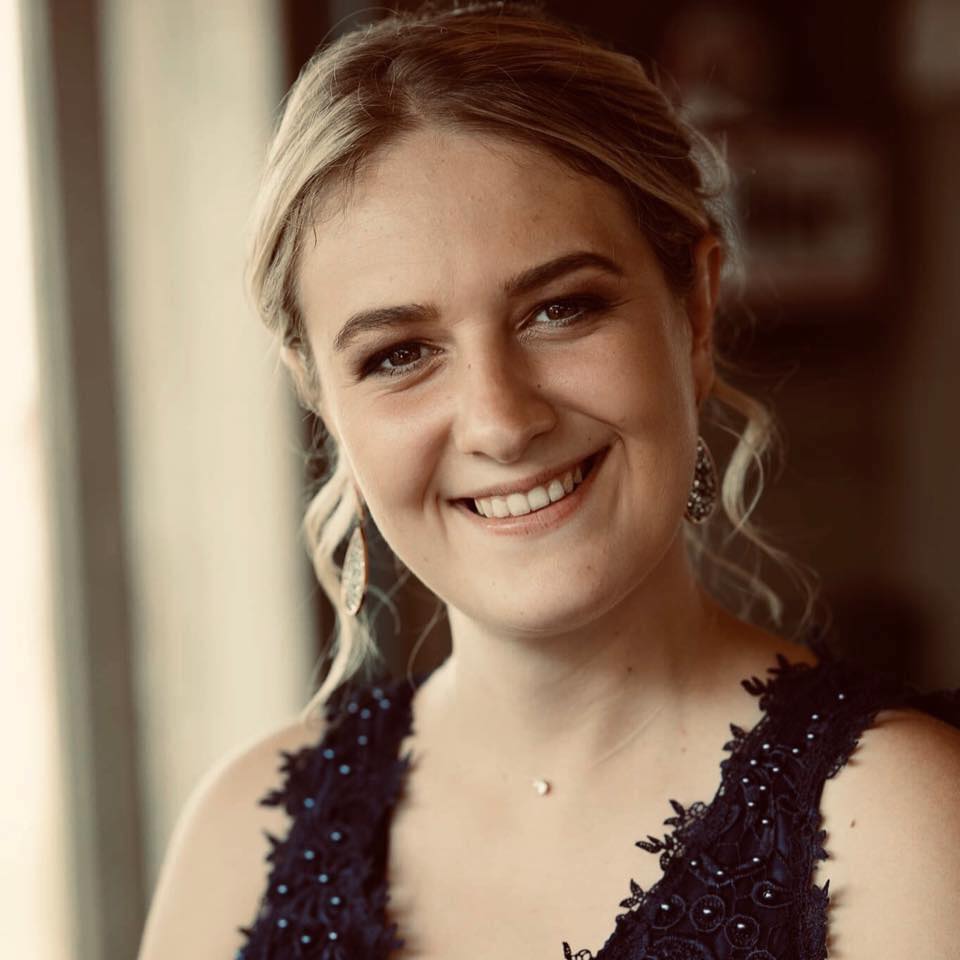 Eveline Van Guyse Sint-Kruis-Winkeldorp 989042 Gent0492 93 46 59lienvanguyse@gmail.com°21-09-1999 Sint-NiklaasBelgRijbewijs BWERKERVARINGKeurslagerij Noordijk, Sint-Gillis-Waas    	2019 november – 2020 december Verkoopster in de winkelHulp in de beenhouwerij & keuken Slagerij Beveren Broecke, Melsele Bereiden van vleeswaren 					                       2020 december – Juli 2021La Myrthe, Sint-Pauwels	2015serveerster in restaurantStages :Villa Kakelbont, Sint-Niklaas	2018Kinderdagverblijf Wollenvoetjes, Sint-Niklaas	2017KinderverzorgsterWZC sint- Joseph, Sint- Pauwels 	 OCMW rusthuis, Stekene	 WZC De Plataan, Sint-Niklaas	2016verzorgster OPLEIDINGStudiegetuigschrift van het tweede leerjaar van de derde graad secundair onderwijsInstituut Sint-Carolus, Sint-Niklaas	Beroeps secundair onderwijs – VERZORGING	2013-2018CURSUSSENOpleiding verpleging	gestart in 2018, niet afgewerkt NagelstylistRijbewijs vrachtwagen VAARDIGHEDENSociaal – collegiaal -  betrokken – team player Zeer harde werkster en doorzetterFlexibelCommunicatiefStressbestendigTALENKENNISNederlands :moedertaalEngels : voldoende beheersingCOMPUTERKENNISMS outlookMS wordMS ExcelVARIAIk ben in het bezit van een eigen wagen.Snelle beschikbaarheid.